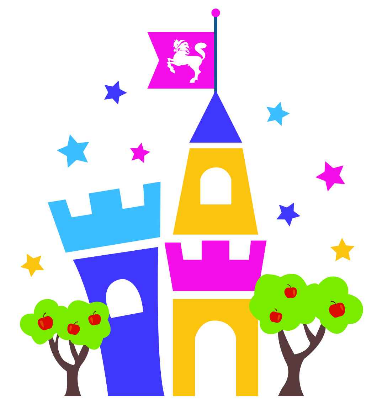 Vize školy: „Naší vizí je, aby děti v naší škole byly spolu s námi šťastné. Svým vstřícným přístupem a celkovým klimatem jim i rodičům zpříjemňujeme každý den.“Den učitelek a dětí v MŠ Újezd u RosicSpolupráce s rodinou Program Začít spolu je založen na přesvědčení, že rodiče jsou hlavními učiteli svých dětí a že zapojení rodičů je podstatné pro úspěch vzdělávacího programu. Rodiče jsou vnímáni jako rovnocenní partneři, kteří spolupracují na vytváření jednotného programu, který vyhovuje rozdílným potřebám dětí a jejich rodičů. Rodiče, prarodiče, sourozenci a celá komunita se přímo podílí na fungování školy.Mnozí rodiče nemají představu, jak probíhá den učitelky v MŠ, z některých reakcí dokonce vyplývá názor, že si učitelka s dětmi ve školce jen hraje nebo že je pouze „hlídací teta“. Na toto jsme „citlivé“ a máme rády oslovení Paní učitelko .Dovolte nám tedy seznámit vás s tím, jak vypadá běžný den učitelky. Povinností každé mateřské školy je vytvoření vlastního Školního vzdělávacího programu (ŠVP), který je v souladu s Rámcovým vzdělávacím programem pro předškolní vzdělávání (RVP PV).Citace z RVP PV - Úkoly předškolního vzdělávání:Předškolní vzdělávání má usnadňovat dítěti jeho další životní i vzdělávací cestu. Jeho úkolem je proto rozvíjet osobnost dítěte, podporovat jeho tělesný rozvoj a zdraví, jeho osobní spokojenost a pohodu, napomáhat mu v chápání okolního světa a motivovat je k dalšímu poznávání a učení, stejně tak i učit dítě žít ve společnosti ostatních a přibližovat mu normy a hodnoty touto společností uznávané.Náš ŠVP má název „U nás na venkově“. ŠVP naleznete v chodbě MŠ.ŠVP je sestaven v obecné rovině, kde jsou společná témata pro všechny věkové kategorie. Učitelky pro třídu vytvářejí vlastní Třídní vzdělávací plán a ten slouží jako podklad pro denní program pro děti, ve kterém se střídají různé činnosti také dle plánu – tzv. režim dne.Vzdělávací program  Začít spolu (v mezinárodním označení Step by Step) představuje tzv. otevřený vzdělávací systém, který vychází z konstruktivistického pojetí přístupu k učení, staví na humanistických a demokratických principech ve vzdělávání, při bezpodmínečném uplatňování pedagogického principu zaměřeného na dítě (pedocentrismus).

Vzdělávací program Začít spolu zdůrazňuje individuální přístup k dítěti a partnerství školy, rodiny i širší společnosti v oblasti výchovy a vzdělávání. Prosazuje a umožňuje inkluzi dětí se speciálními potřebami. Program svými východisky úzce koresponduje se současnými požadavky na výchovu a vzdělávání, které jsou v souladu s požadavky formulovanými v Rámcovém programu pro předškolní vzdělávání a Rámcovém vzdělávacím programu pro základní vzdělávání. Jeho metodika je v souvislosti s těmito oficiálními dokumenty doporučována jako inspirativní podklad pro tvorbu školních a třídních vzdělávacích programů.
Program Začít spolu je součástí mezinárodní sítě (International Step by Step Asociation, ISSA), jeho myšlenky jsou realizovány ve 30 zemích světa, kde je program implementován.Kvalita tohoto programu je definována mezinárodními profesními standardy: Kompetentní učitel 21. století (Competent Educator of the 21 st Century: ISSA s Definition of Quality Pedagogy). Tyto standardy formulují požadavky na charakter vzdělávacího programu orientovaného na dítě a popisují žádoucí kvalitu dobré práce učitele. Splňují požadavky na kvalitu vzdělávání v zemích EU, jsou v souladu s trendy českého školství, s myšlenkami RVP ZV, RVP PV a slouží jako nástroj pro to, aby děti, které vzděláváme, byly připravené na život.
V České republice je vzdělávací program Začít spolu realizován od roku 1994 v mateřských školách a od roku 1996 v základních školách.

Všechny paní učitelky jsme hrdými držitelkami Zlatého certifikátu Začít Spolu.
Jaké jsou tedy podrobné činnosti dětí a co je během dne čeká.Denní režim je dostatečně pružný, s vyváženým poměrem spontánních a řízených aktivit, má vyvážený poměr aktivit a klidu, střídají se činnosti frontální, skupinové i individuální. Dětem je nabízena forma kooperativního učení, situačního i prožitkového učení, zkoumání, bádání a experimentování, integrovaného učení hrou a činnostmi.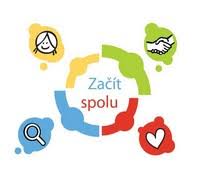 Denní režim v programu Začít spolu1. Ranní hry a činnosti Probíhají dle vlastní volby dětí ve všech centrech aktivit k danému tématu nebo podle vlastního výběru. Děti jsou podněcovány k vlastní aktivitě a experimentování. Po ukončení hry jsou vedeny k samostatnému úklidu. Těchto her a činností se mohou kdykoliv zúčastnit rodiče a být při nich dítěti partnerem nebo pozorovatelem.2. Ranní kruh Cílem ranního kruhu je vést děti ke vzájemnému sdílení, naslouchání, seznámení dětí s tématem dne a motivace k činnostem v centrech aktivit, logopedické preventivní chvilky apod. Předmětem sdílení může být řešení problémů, které vyvstanou při společných činnostech, slabé i silné stránky kolektivu, pocity a dojmy ze společných prožitků, ale i vyprávění zážitků.3. Tělovýchovná chvilka Základním posláním je zdravotní prospěšnost, společenské vyžití v rámci kolektivu
a psychické uvolnění. Přiměřený intenzívní tělesný pohyb je zaměřován na všechny svalové skupiny, rozvíjí smysl pro vnímání, chápání, reprodukci a tvorbu rytmu. Umožňuje psychickou relaxaci. Obvykle zahrnuje rušnou část (rozehřátí organizmu), průpravnou část (protažení, posilování různých částí těla, zdravotní cvičení) a relaxaci. Nedílnou součástí jsou vhodně zařazené pohybové či relaxační hry.4. Hry a činnosti v centrech aktivitDěti si z dané vzdělávací nabídky samostatně volí činnosti a hry v CA, kde mohou pracovat s učitelkou, asistentem nebo samy. Práce v CA podporuje radost ze hry, činnosti a učení, umožňuje prožít pocit spokojenosti z úspěchu a rozvíjí děti ve všech oblastech vývoje osobnosti. Je respektováno individuální pracovní tempo každého dítěte. CA mají svá pravidla, na jejichž vyvození se děti spolupodílejí. Děti jsou vedeny k udržování pořádku v CA a úklidu po ukončení činnosti.5. Hodnotící kruh Hodnotící kruh zakončuje práci v CA. Vede k počátkům sebehodnocení dítěte. Dítě hodnotí svůj výkon, svoje prožitky a pocity a za podpory učitelky hledá cestu jak být lepší. Hodnotící kruh je důležitým prvkem sebereflexe, rozvoje slovní zásoby
a souvislého vyjadřování, kultivují se zde sociální vztahy a podporuje zdravé sebevědomí.6. Pobyt venku Pobyt venku slouží k tělovýchovným aktivitám především spontánního charakteru, k poznávání přírody a okolí MŠ, k bádání a experimentování, k tvorbě sociálních kompetencí dítěte. Činnosti mohou být spojené s týdenním tématem, nebo mohou být součástí různých projektů.7. Společné stolování, hygiena Děti jsou vedeny k sebeobsluze a samostatnosti. Nejsou nuceni do jídla. Jedí vlastním tempem, určují si velikost porcí. Učitelka navozuje atmosféru klidu a pohody. Motivuje děti k ochutnávání nových jídel. Společné stravování přispívá sociální a kulturní zkušenosti dítěte.8. Odpočinek po obědě Odpočinek na lůžku po obědě umožňuje dětem spánek, odreagování od denních činností poslechem pohádky, nabízí alternativní klidové činnosti pro děti, které neusnou.9. Odpolední hry a činnostiOdpolední program je závislí na počasí. Děti se mohou samostatně rozhodnout
a pracovat v CA, mohou si volit hry a činnosti podle vlastního zájmu ve třídě i v herně. Rodiče opět mohou kdykoliv vejít do třídy a být dítěti partnerem ve hře a jejím ukončovánPrincipy programu Začít spolu: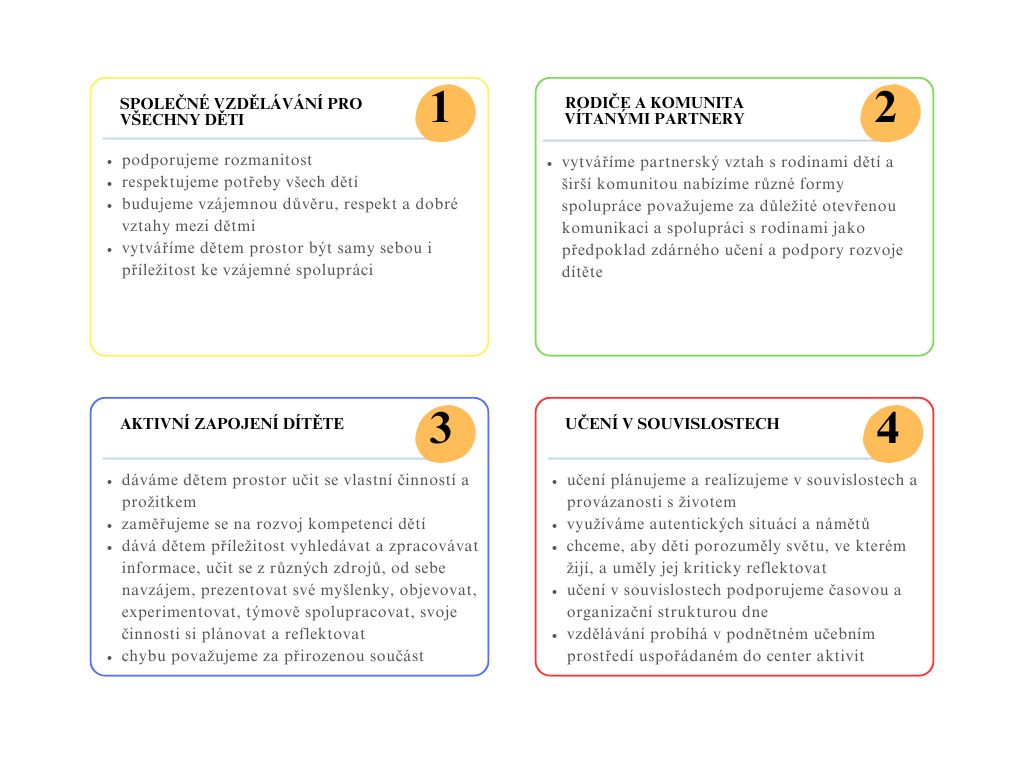 